	Το 1ο Γυμνάσιο Μελισσίων προτίθεται να πραγματοποιήσει τριήμερη εκπαιδευτική επίσκεψη-εκδρομή στην Καλαμάτα, στο πλαίσιο του εγκεκριμένου  περιβαλλοντικού προγράμματος: «Το ιδιαίτερο φυσικό περιβάλλον των μοναστηριών της Ελλάδος» 	Για το σκοπό αυτό παρακαλούνται όσα ταξιδιωτικά γραφεία επιθυμούν, να καταθέσουν τις προσφορές τους σε κλειστό φάκελο στο γραφείο του Διευθυντή σύμφωνα με τα παρακάτω: 	Υπενθυμίζουμε ότι: α) η προσφορά κατατίθεται κλειστή σε έντυπη μορφή στο  Γραφείο του Διευθυντή/ντριας του σχολείου (όχι mail ή fax) .β) με κάθε προσφορά κατατίθεται από το ταξιδιωτικό γραφείο απαραιτήτως και Υπεύθυνη Δήλωση ότι διαθέτει βεβαίωση συνδρομής των νόμιμων προϋποθέσεων λειτουργίας τουριστικού γραφείου, η οποία βρίσκεται σε ισχύ.γ) Το ταξιδιωτικό γραφείο θα πρέπει να χορηγήσει ονομαστικές αποδείξεις ανά μαθητή.δ) Τέλος, προτείνουμε την προσθήκη ρήτρας η οποία θα καλύπτει την περίπτωση αθέτησης των όρων της συγκεκριμένης σύμβασης με το τουριστικό γραφείο.                                                                                                     Η ΔιευθύντριαΣοφία ΜαραβέλιαΠΕ86-Πληροφορικής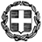 ΕΛΛΗΝΙΚΗ ΔΗΜΟΚΡΑΤΙΑΥΠΟΥΡΓΕΙΟ ΠΑΙΔΕΙΑΣ, ΕΡΕΥΝΑΣΚΑΙ ΘΡΗΣΚΕΥΜΑΤΩΝ- - - - -ΠΕΡΙΦΕΡΕΙΑΚΗ Δ/ΝΣΗ Π.Ε. ΚΑΙ Δ.Ε. ΑΤΤΙΚΗΣΔΙΕΥΘΥΝΣΗ ΔΕΥΤΕΡΟΒΑΘΜΙΑΣ ΕΚΠΑΙΔΕΥΣΗΣΒ΄ ΑΘΗΝΑΣ1ο  ΓΥΜΝΑΣΙΟ ΜΕΛΙΣΣΙΩΝΤΑΧ.Δ/ΝΣΗ: ΑΝΔΡ. ΠΑΠΑΝΔΡΕΟΥ 21Τ.Κ.:15127 ΜΕΛΙΣΣΙΑΤΗΛΕΦΩΝΟ:210 8043321,210 8043949FAX:210 8043858ΙΣΤΟΣΕΛΙΔΑ: http://1gym-meliss.gre-mail:  mail@1gym-meliss.grΗμερομηνία 05/03/2019Αρ. Πρ: 161                          ΠΡΟΣ: ΤΑ ΤΟΥΡΙΣΤΙΚΑ ΓΡΑΦΕΙΑ1ΣΧΟΛΕΙΟ1ο ΓΥΜΝΑΣΙΟ ΜΕΛΙΣΣΙΩΝ2ΠΡΟΟΡΙΣΜΟΙ  -  ΜΗΝΑΣ ΠΡΑΓΜΑΤΟΠΟΙΗΣΗΣΝομός Μεσσηνίας  - Καλαμάτα από  18/4/2019-20/4/20193ΠΡΟΒΛΕΠΟΜΕΝΟΣ ΑΡΙΘΜ. ΣΥΜΜΕΤΕΧΟΝΤΩΝΜΑΘΗΤΕΣ  30-35Συνοδοί Καθηγητές:    34ΜΕΤΑΦΟΡΙΚΟ ΜΕΣΟ – ΠΡΟΣΘΕΤΕΣ ΠΡΟΔΙΑΓΡΑΦΕΣΠούλμαν με τις προδιαγραφές που ορίζονται από το ΥΠΠΕΘ, με πρόσφατο έλεγχο  ΚΤΕΟ και έμπειρο οδηγό για τη μετάβαση και επιστροφή προς και από την  Καλαμάτα και για τις μετακινήσεις σύμφωνα με το πρόγραμμα της εκδρομής.5ΚΑΤΗΓΟΡΙΑ ΚΑΤΑΛΥΜΑΤΟΣΞενοδοχείο  4*  στην Καλαμάτα  εκτός κέντρου και σε ακτίνα όχι μεγαλύτερη των 5χλμ από την πόλη.  ΔΙΑΜΟΝΗ  σε ΤΡΙΚΛΙΝΑ – ΤΕΤΡΑΚΛΙΝΑ δωμάτια   για τους μαθητές  σε  ΜΟΝΟΚΛΙΝΑ για  συνοδούς ΚαθηγητέςΠρωινό και δείπνο σε μπουφέ εντός του ξενοδοχείου κάθε ημέρα6ΛΟΙΠΕΣ ΥΠΗΡΕΣΙΕΣ (ΠΡΟΓΡΑΜΜΑ, ΠΑΡΑΚΟΛΟΥΘΗΣΗ ΕΚΔΗΛΩΣΕΩΝ, ΕΠΙΣΚΕΨΗ ΧΩΡΩΝ, ΓΕΥΜΑΤΑ κ.τ.λ.Ξεναγήσεις - περιηγήσεις σύμφωνα με το τελικό πρόγραμμα της εκδρομής.  Συνοδός τουριστικού γραφείου καθ’ όλη τη διάρκεια της εκδρομής.7ΥΠΟΧΡΕΩΤΙΚΗ ΑΣΦΑΛΙΣΗ ΕΥΘΥΝΗΣ ΔΙΟΡΓΑΝΩΤΗΝΑΙ8ΠΡΟΣΘΕΤΗ ΠΡΟΑΙΡΕΤΙΚΗ ΑΣΦΑΛΙΣΗ ΚΑΛΥΨΗΣ ΕΞΟΔΩΝ ΣΕ ΠΕΡΙΠΤΩΣΗ ΑΤΥΧΗΜΑΤΟΣ Η΄ ΑΣΘΕΝΕΙΑΣΝΑΙ09ΚΟΣΤΟΣ  ΑΝΑ  ΜΑΘΗΤΗ ΜΑΖΙ ΜΕ  ΦΠΑΝΑΙ    10ΣΥΝΟΛΙΚΟ ΚΟΣΤΟΣ  ΕΚΔΡΟΜΗΣ με ΦΠΑΝΑΙ11ΚΑΤΑΘΕΣΗ ΠΡΟΣΦΟΡΑΣ ΣΤΟ ΣΧΟΛΕΙΟ ΣΕ ΕΝΤΥΠΗ ΜΟΡΦΗΔευτέρα  11-3-2019  έως την 12:00 13ΗΜΕΡΟΜΗΝΙΑ ΑΝΟΙΓΜΑΤΟΣ ΠΡΟΣΦΟΡΑΣΔευτέρα  11-3-2019 & ώρα 13:30 μμ